ΠΑΡΑΡΤΗΜΑ Β’ : ΠΙΝΑΚΑΣ ΣΥΜΜΟΡΦΩΣΗΣ(*) Συμπληρώνεται «ναι», εφόσον ο προσφέρων δεσμεύεται για την προσφορά του κάθε είδους, σύμφωνα με την περιγραφή – προδιαγραφές του στη 2η στήλη του πίνακα.		Ο ΠΡΟΣΦΕΡΩΝ……………………………………………………(επωνυμία εταιρείας)……………………………………………………ονοματεπώνυμο Νομίμου Εκπροσώπου(ΥΠΟΓΡΑΦΗ & ΣΦΡΑΓΙΔΑ)                                                                                                                                     ……………………………………………….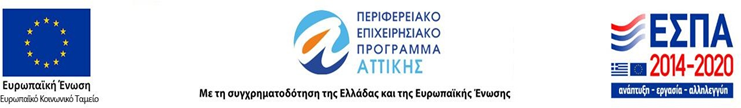 ΕΙΔΟΣΤΕΧΝΙΚΕΣΠΡΟΔΙΑΓΡΑΦΕΣΠΟΣΟΤΗΤΑΑΠΑΙΤΗΣΗΑΠΑΝΤΗΣΗ*ΥΠΗΡΕΣΙΕΣ ΕΓΚΑΤΑΣΤΑΣΗΣ ΗΛΕΚΤΡΙΚΩΝ ΣΥΣΚΕΥΩΝ-Υδραυλική & Ηλεκτρολογική εγκατάσταση ηλεκτρικών συσκευών, και δη πλυντηρίων και στεγνωτηρίων για επαγγελματική χρήση, συμπεριλαμβανομένων των απαραίτητων υλικών.Ενδεικτικά:-Εγκατάσταση (18) νέων ηλεκτρικών γραμμών (16Α και καλώδιο ελάχιστής διατομής 2,5mm2) με το απαραίτητο ραγοϋλικό και καλωδίωση (σύμφωνα με EN 60364). -Στο εν λόγω αντικείμενο συμπεριλαμβάνονται και οι κατ' αναλογίαν ηλεκτρολογικοί σωλήνες και σπιράλ, ελάχιστου μήκους 70μ εν συνόλω-Τοποθέτηση και σύνδεση 18 μονοφασικών ρευματοδοτών (συμπ. κουτί διακλάδωσης και το διακοπτικό υλικό - μηχανισμός, πλαίσιο)-Πολυστρωματική σωλήνωση παροχής νερού κατάλληλης διατομής, τουλάχιστον 30μ. Στην εργασία αυτή συμπεριλαμβάνονται οι απαραίτητοι σύνδεσμοι (ευθείς και γωνιακοί), ρακόρ και τα απαραίτητα εξαρτήματα για τη στήριξη τους. Στην εργασία συμπεριλαμβάνεται η προμήθεια και σύνδεση πίνακα ρακόρ. Στα σημεία που εκτίθεται σε ηλιακή ακτινοβολία θα γίνει πρόβλεψη για την προστασία της από ακτινοβολία UV. Η σωλήνα θα είναι ενδεικτικού τύπου ValsirPexal. -Σωλήνωση αποχέτευσης πολυπροπυλενίου, τουλάχιστον 30 μέτρων, κατάλληλης διατομής για το σύνολο των αποχετεύσεων που θα εγκατασταθούν. Στην εργασία αυτή συμπεριλαμβάνονται οι απαραίτητοι σύνδεσμοι (ευθείς και γωνιακοί) και τα απαραίτητα εξαρτήματα για τη στήριξη τους. Οι ενώσεις θα γίνουν με τα  εξαρτήματα του ίδιου κατασκευαστή με ειδική πρόνοια για την ένωσή τους (προετοιμασία της επιφάνειας και τοποθέτηση κόλλας) Στα σημεία που εκτίθεται σε ηλιακή ακτινοβολία θα γίνει πρόβλεψη για την προστασία της από ακτινοβολία UV.-Στην εργασία συμπεριλαμβάνεται και η σύνδεση με την κεντρική αποχέτευση του κτηρίου και τυχόν υλικά που ίσως απαιτηθούν για αυτή.Για 18 ηλεκτρικές συσκευές 